ACTIONPeople & Communities Department People & Communities Department Civic Centre, Keynsham, Bristol  Tel: 01225 394195Civic Centre, Keynsham, Bristol  Tel: 01225 394195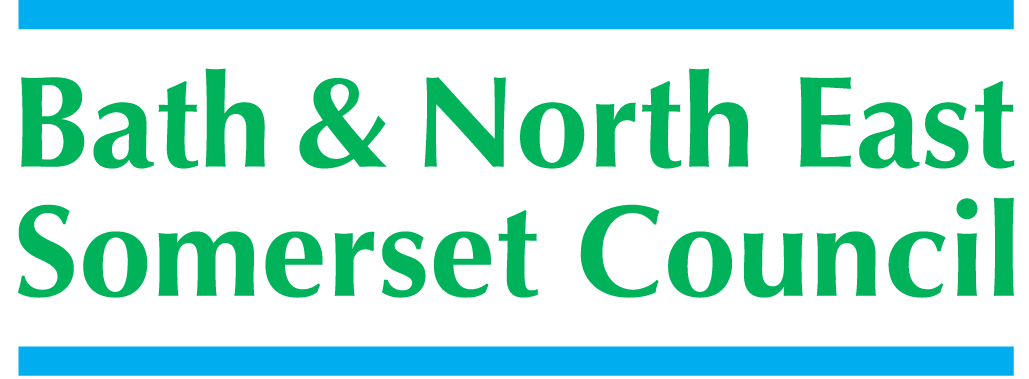 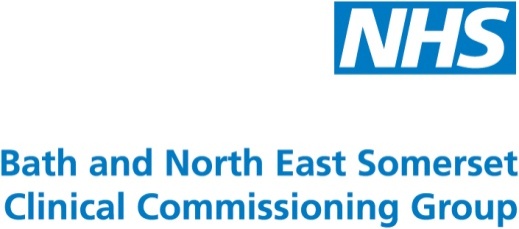 Meeting titleDRAFT SCHOOLS FORUMDateTuesday 20th January 2015 –  W1.1 Civic Centre, Keynsham.Tuesday 20th January 2015 –  W1.1 Civic Centre, Keynsham.Forum Members PresentMark Mallett (Chair), Annie Smart, Ed Harker (Vice Chair), Anne Hewett, , Jim Crouch, Susan Robbins, Ruth Haines, Mark Everett, Kevin Burnett, Dean Anderson (rep.Andrea Arlidge),  Suzanne McDonald, Emily Yates (for Tim Withers), Julie Dyer, Roz Lambert,Mark Mallett (Chair), Annie Smart, Ed Harker (Vice Chair), Anne Hewett, , Jim Crouch, Susan Robbins, Ruth Haines, Mark Everett, Kevin Burnett, Dean Anderson (rep.Andrea Arlidge),  Suzanne McDonald, Emily Yates (for Tim Withers), Julie Dyer, Roz Lambert,Forum Members Not PresentLianne McCarthy, Tim Withers, Andrea ArlidgeLianne McCarthy, Tim Withers, Andrea ArlidgeOfficers Present Richard Morgan, , Margaret Simmons-Bird., Philip Frankland , Richard Vanstone, Richard Morgan, , Margaret Simmons-Bird., Philip Frankland , Richard Vanstone,Officers Not PresentAshley Ayre, Cllr Dine Romero, Caroline Howarth, Richard Baldwin, Mike Bowden, Sally Churchyard, Sara WillisAshley Ayre, Cllr Dine Romero, Caroline Howarth, Richard Baldwin, Mike Bowden, Sally Churchyard, Sara WillisDistributionAs above; Theresa Gale; Colleen Collett; Cllr Bellotti; Cllr Sally Davis; Cllr Paul Crossley; Tim Richens; Jeff Wring; Wendy Jefferies, All HeadteachersAs above; Theresa Gale; Colleen Collett; Cllr Bellotti; Cllr Sally Davis; Cllr Paul Crossley; Tim Richens; Jeff Wring; Wendy Jefferies, All HeadteachersNext meetingTuesday 17th March 2015, 
3-5pm , 1st Floor Conference Room West 1:1, Civic Centre, KeynshamTuesday 17th March 2015, 
3-5pm , 1st Floor Conference Room West 1:1, Civic Centre, Keynsham1.Apologies ReceivedAshley Ayre, Richard Baldwin, Tim Withers, Andrea Arlidge, Dine Romero, Mike Bowden.2.Minutes of Last Meeting – 9th December 2014Agreed. 3.Matters ArisingNone.4.Budget 2015/16RM summarised budget paper to group.  The group discussed the importance of ensuring that all schools and non-schools understood that the inflationary pressures were being kept artificially low due to the ‘one-off’ funds available this year.  RM said that there was an ongoing discussion on how to best communicate this to all concerned.  Concern was expressed about mixed messages being received from DfE re level of school balances and DSG balances.  A recent newspaper article had indicated that academy schools had larger balances than maintained schools.  RM said that there was a regime in place locally and BANES balances were in line with DfE guidance.  Academy balances could be higher because of ‘academy chains’.  RM also noted that in the long term it was possible that the DSG Budget might not be ring-fenced.Brief discussion re impact of new schools on DSG.SF was asked to confirm the budgetary increases and reductions  provisionally agreed at the December 2014 meeting along with the move of the copyright licensing funds (£49805) as highlighted in Appendix 1. VOTE: Confirmed UnanimouslySF was asked to agree how to allocate one-off resources – outside of MFG in order to provide all schools with some funding increase or to allocate as part of MFG which would provide a significant increase to some schools whilst having a minimal increase to those being protected by MFG. RM clarified how MFG works.        VOTE:  SF unanimously agreed to allocate one-off resources      outside of MFG. Cap on Gains.  RM explained potential impact of Cap on schools.  SF was asked to confirm that the cap will be calculated using the resources released from the MFG to allow the cap to be increased as described in budget paper.  VOTE – Confirmed unanimously.RM asked the SF to note that inflationary pressures will apply to early years.  Special schools top-up rates will include inflationary increases.Formal notification to individual schools should be available in approximately 2 weeks. 5.AOBAS asked what the situation was regarding Behaviour Panel Budgets.  SF agreed to add this as an agenda item for the next meeting.RM10.Date of next meeting: Tuesday 17th March 2015, 3 – 5pm, 1st Floor Conference Room West 1:1, Civic Centre, Keynsham.